Úloha č. 1Najväčší producent vanilky 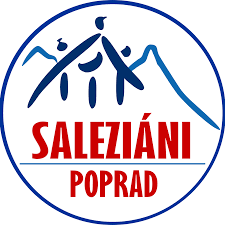 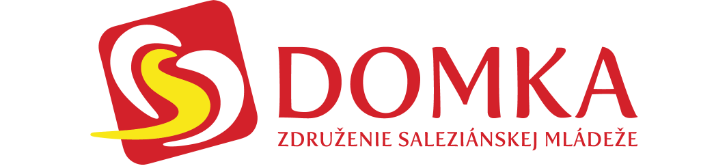 Vanilka sa používa po celom svete. Či už pre jej voňavé účinky v drogérií alebo výbornú chuť v kulinárstve. Vanilkové lusky sú v podstate plody špecialnej orchidey.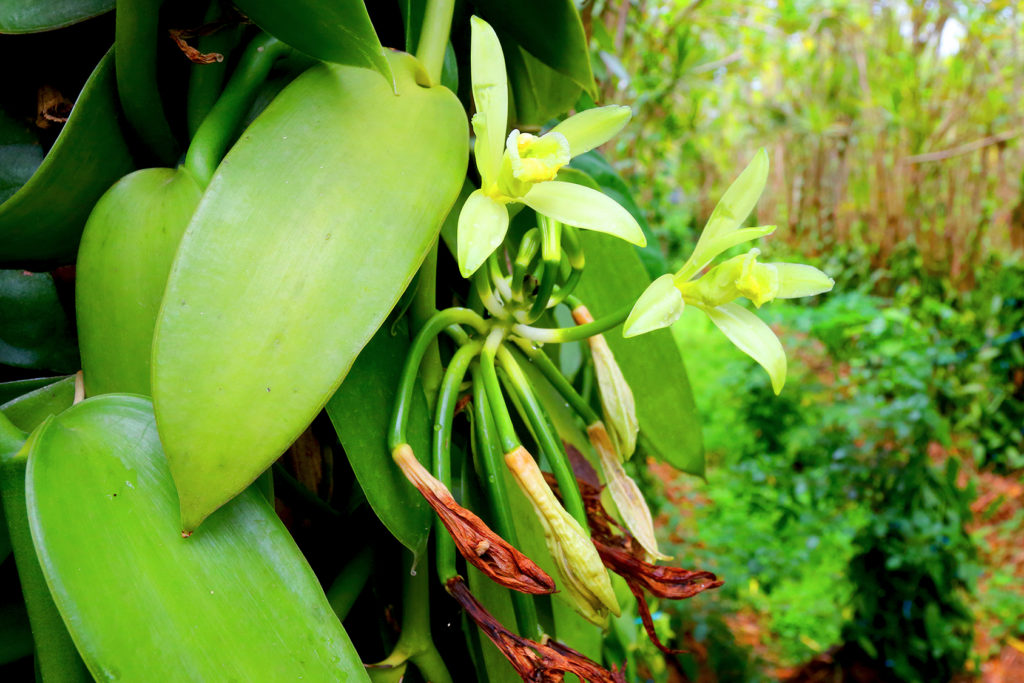 Nájdi alebo vytvor u vás doma niečo, čo bude nejakým spôsobom obsahovať vanilku.Fotku svojho výtvoru  pošli cez Messenger na Oratko Úsmev Poprad alebo cez mail na oratkousmevpp@gmail.com . 